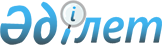 О внесении изменений в постановление Кабинета Министров Республики Казахстан от 15 марта 1994 года № 273
					
			Утративший силу
			
			
		
					Постановление Правительства Республики Казахстан от 4 марта 2011 года № 223. Утратило силу постановлением Правительства Республики Казахстан от 31 декабря 2013 года № 1482      Сноска. Утратило силу постановлением Правительства РК от 31.12.2013 № 1482.

      Правительство Республики Казахстан ПОСТАНОВЛЯЕТ:



      Внести а постановление Кабинета Министров Республики Казахстан от 15 марта 1994 года № 273 "Вопросы Международного Казахско-Турецкого университета им. Х.А. Ясави" следующие изменения:



      ввести в состав Полномочного Совета Международного Казахско-Турецкого университета имени Х.А. Ясави от Республики Казахстан, утвержденный указанным постановлением:Жумагулова               - Министра образования и науки Республики

Бакытжана Турсыновича      Казахстан, заместителем председателя,Мынбая                   - заведующего Отделом внутренней политики

Дархана Камзабековича      Администрации Президента Республики

                           Казахстан (по согласованию);



строки:

"Пралиев                 - ответственный секретарь Министерства

Серик Жайлауович           образования и науки Республики Казахстан",

"Курмангалиева           - директор Департамента планирования

Аида Даденовна             расходов социальной сферы Министерства

                           экономики и бюджетного планирования

                           Республики Казахстан",



изложить в следующей редакции:

"Пралиев                 - ректор Республиканского государственного

Серик Жайлауович           предприятия "Казахский национальный

                           педагогический университет имени Абая"

                           Министерства образования и науки

                           Республики Казахстан",

"Курмангалиева           - вице-министр здравоохранения Республики

Аида Даденовна             Казахстан";



      вывести из указанного состава: Туймебаева Жансеита Кансеитовича, Турысбекова Мухита Сексенбаевича.



      2. Настоящее постановление вводится в действие со дня подписания.      Премьер-Министр

      Республики Казахстан                       К. Масимов
					© 2012. РГП на ПХВ «Институт законодательства и правовой информации Республики Казахстан» Министерства юстиции Республики Казахстан
				